Служба занятости организует для несовершеннолетних граждан в возрасте от 14 до 18 лет временные работы в период летних каникул и в свободное от учебы времяЦель: приобретение подрастающим поколением трудовых навыков, опыта работы в коллективе, знакомство с профессионально-деловым миром, профилактика безнадзорности и правонарушений подростков, социальная поддержка, улучшение материального положения.Основные виды временных работ- благоустройство и озеленение территорий населенных пунктов;- подготовка школ к учебному году, работа на пришкольных участках;- подсобные работы в сельском хозяйстве (заготовка кормов, подсобные работы в растениеводстве и животноводстве, прополка и уборка овощей и корнеплодов);- социальная работа (уход за одинокими и престарелыми людьми, работа в качестве вожатых в отрядах по месту жительства).Временные работы организуютсяв учреждениях, на предприятияхи в организацияхвсех форм собственности.Оплата трудаОбеспечить своевременную выплату заработной платы принятому работнику в соответствии с действующим законодательством Российской Федерации.Дополнительно для оказания поддержки доходов несовершеннолетних граждан, служба занятости выплачивает подросткам материальную помощь из средств областного бюджета. 
Размер материальной поддержки за полный отработанный месяц составляет 2250,0 рублей, с районным коэффициентом – 2587,5 рублей.Условия участия в мероприятиях с выплатой материальной поддержки• заключение договора между центром занятости населения и предприятием (организацией) о совместной деятельности по временному трудоустройству несовершеннолетних граждан;• регистрация подростков в центре занятости населения в целях поиска работы;• получение в центре занятости населения направления на временные работы;• заключение срочного трудового договора между подростком и работодателем;• выплата несовершеннолетним гражданам заработной платы со стороны работодателей.ДОКУМЕНТЫ, необходимые при обращении в центр занятости населенияпаспорт;страховое свидетельство государственного пенсионного страхования;ИНН;сберегательная книжка или карта (открывается в любом отделении Сбербанка).Заявление на оказание государственной услуги по организации временного трудоустройства несовершеннолетних граждан в возрасте от 14 до 18 лет в свободное от учебы время подается на единой цифровой платформе в сфере занятости и трудовых отношений «Работа в России» (www.trudvsem.ru).дополнительные документы, необходимые при обращении к работодателюписьменное согласие одного из родителей (опекуна, попечителя) на заключение трудового договора (для 14 летних);медицинская справка.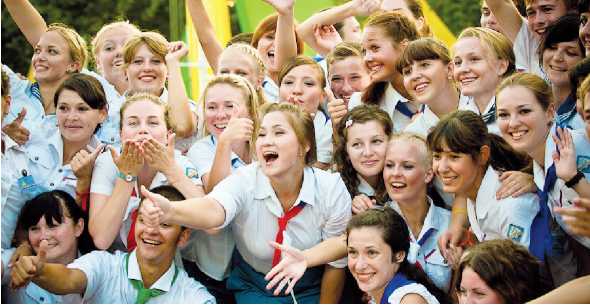 